Newsletter for Primary SchoolsJanuary 2019 – Issue 3Hello friends,I hope you all return to a new term, and a new decade, feeling hopeful and positive about the future, both in your personal and work lives. I wish a Happy 2020 to you all.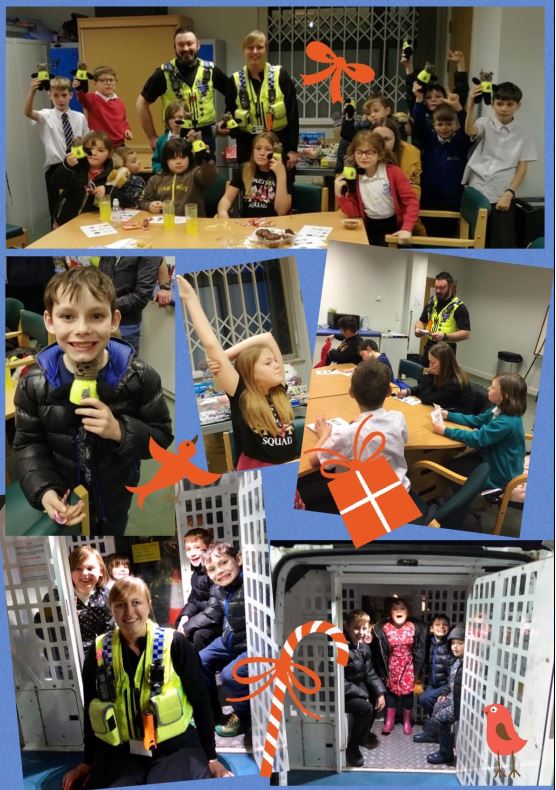 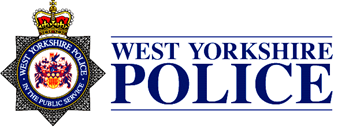 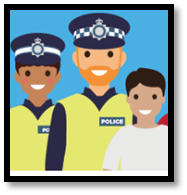 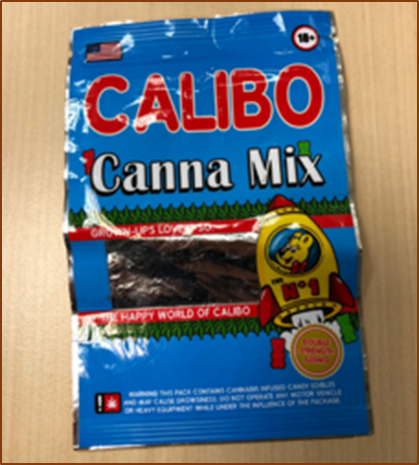 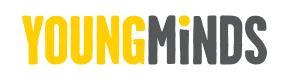 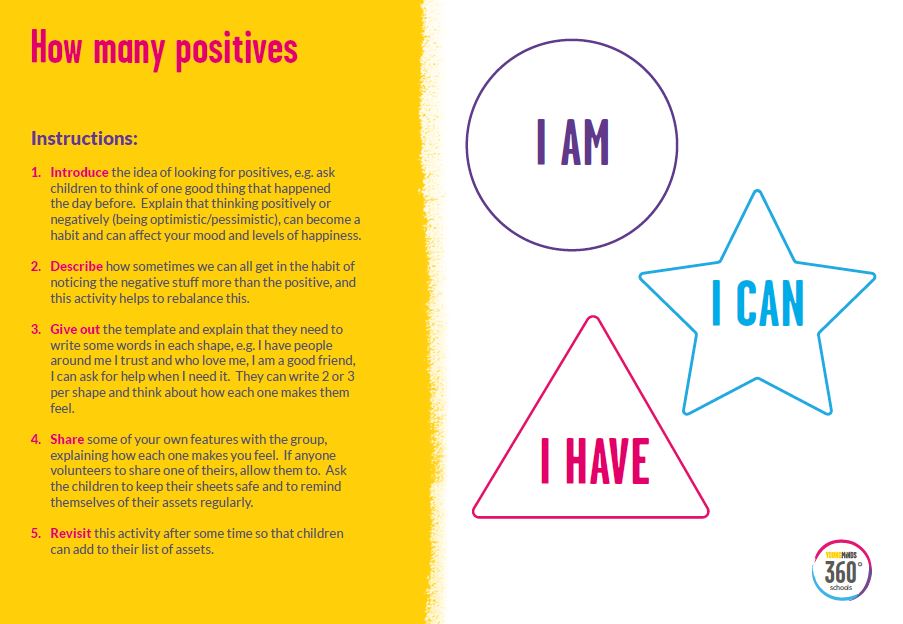 ------------------------------------------------------------------------------------------------------------------------------------*If you wish to be removed from this circulation list, just let me know, or equally, if you would like to receive it directly, I’d be happy to add you!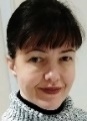 